Name: _ConwayAge: _9 Sex: _GDate: _03/30/2018Before: 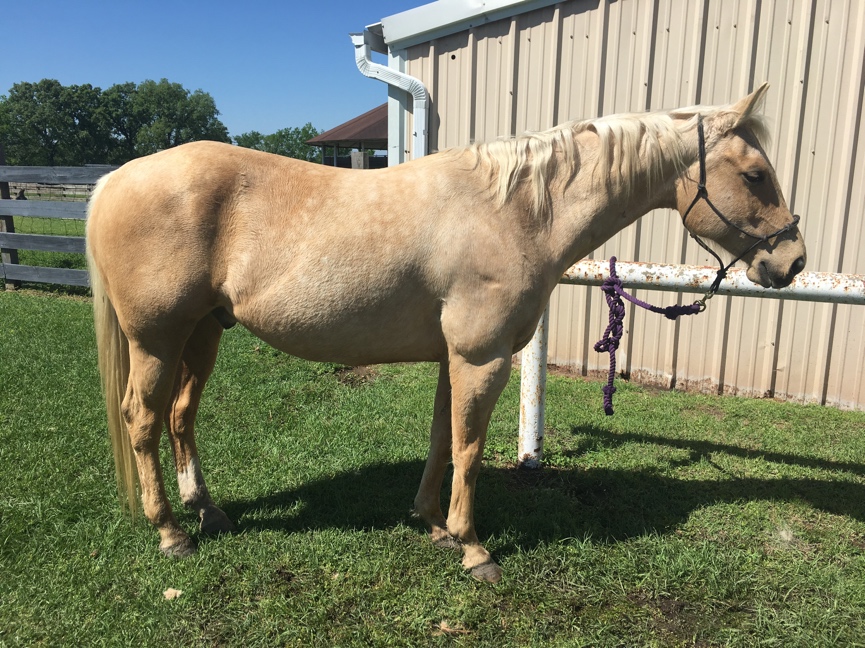 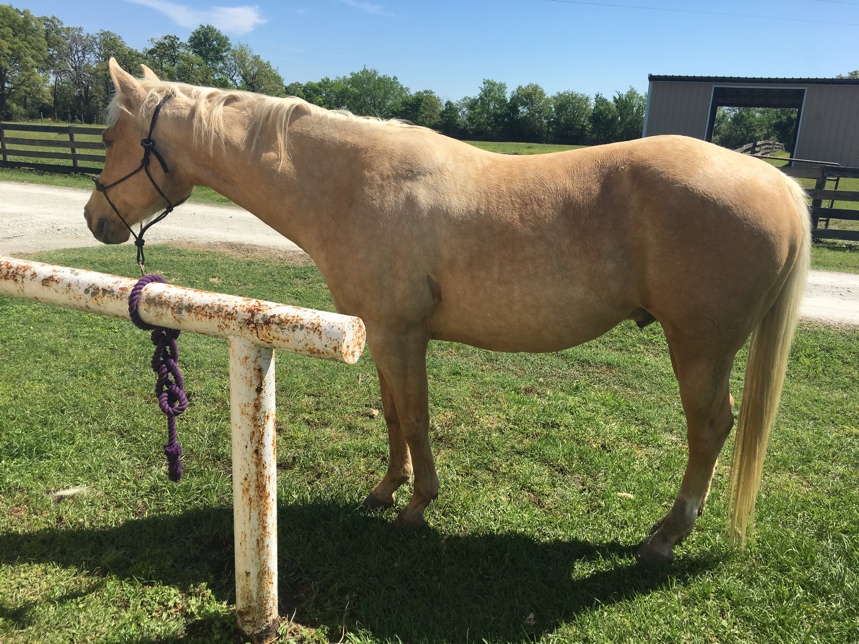 After: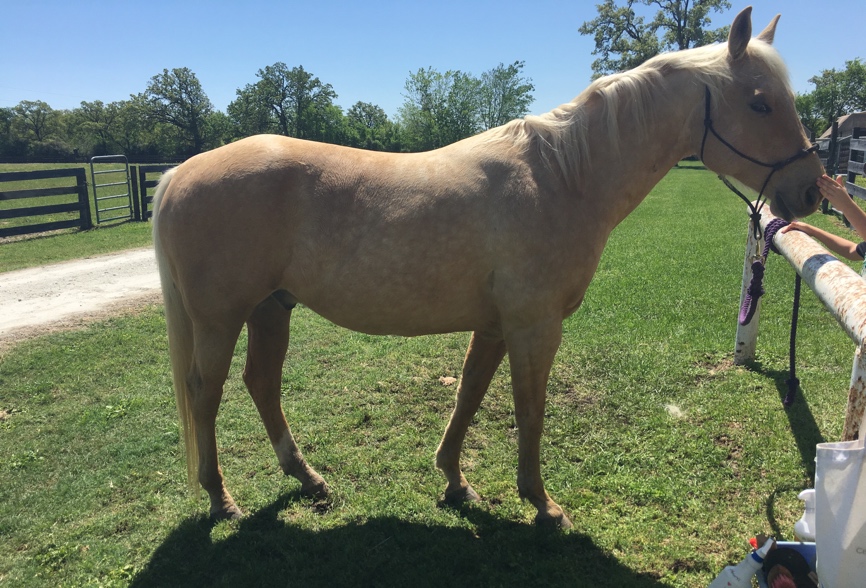 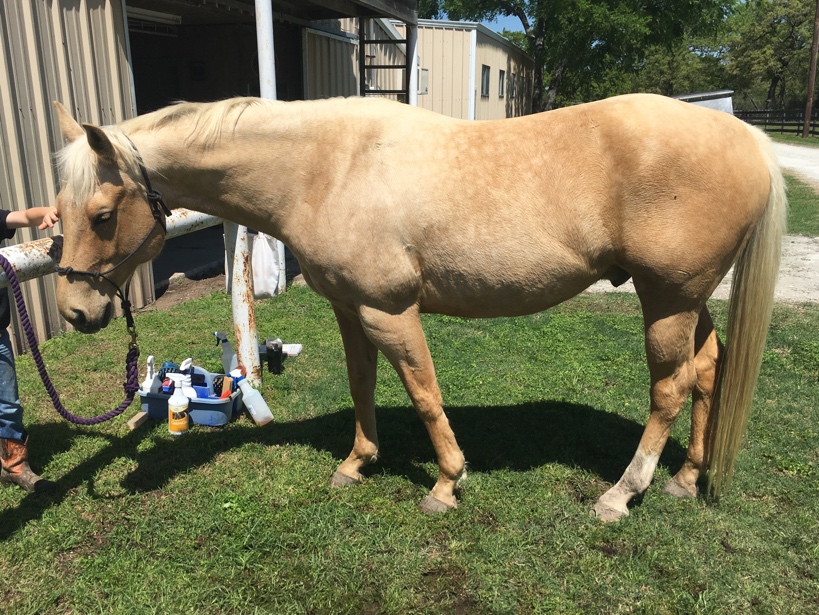 FindingsOverall Health and Vitality: Before Session _62  After Session_84Meridians Out of Balance:   Stomach   (In balance by closing)Hooves: Calcifications-  none. Barefoot.                 Notes: Had soft heels and frogs, and thrush.  On lush pasture. Viral or Bacterial Issues:    Y   HoovesWhere and what’s needed- hoof soaks https://youtu.be/se6zmg3zNDEMain Problems Presented Today: Soft hooves, tight biceps/forearms,  gaskin area,  scoas. And sore SIMay I Work On You Today?:  YTrapped Emotions: How many do you have? _5  How many can we release today? _5 Today we released: _Helplessness, unworthy, despair, defensiveness, frustration. Tomorrow you can release: _YIN/YANG Balances: North  6     South  4 Polarity Sweeps:_✅    “Fly-Bys”: ✅ Applied Release:_✅ Applied Miracle Spray:_✅ Worked K27s:_✅ Bladder Sweeps:_3x each side Defense Posture Release, Both Sides: ✅Areas Released:C1-C2 Atlas/Axis: both- more reactive on RC3-C6 Neck:  Both-C7/Scapula:  Both- tightest on R1 Wither: neitherKnees:  Both- very mildly stiffElbows:  Both1st Rib:  BothRibs 2-6 and Drunken Horse Pose:  Both- had a hard time extending for drunken pose. Had tight  pec/sternum/scapulaRibs thru 18:  AllBelly Lifts ✅Psoas Release: ✅Hips:  RIschium/Ilium:  RSI Joint- SoreTail Pull  ✅Butt Tuck ✅Belly Lift and Holds ✅Closed Down Session w/ 2 Bladder Meridian Sweeps, Both Sides. ✅*Disclaimer* This is not a diagnosis or meant to replace your regular veterinarian or chiropractic care.  If  this were my horse, these are the actions I would take for optimal results:3 days of no under-saddle work post 1st  Bodywork session, hand walks and gentle large circle lunging are good if you must. Plus yoga poses each of those days. 30 days straight of Horse Yoga Poses, best if done pre and post rides after under-saddle work resumes. https://youtu.be/PKEL-aHCDsE Bladder Sweeps 3x each side before/after Yoga and/or a ride or in any stressful situation that may arise (travel, colic, etc)Daily shoulder/wither lifts on the 1 side ( L or R, not both) as noted above, until your horse get their next trim/shoeing (best to do this just before farrier works on them). Apply _10  drops of NCD2 _1 x day until bottle/s are gone, directly into their mouth or in a hollowed out carrot. Very import to give them before and after vaccinations, chemical dewormers, and other prescribed drugs. https://youtu.be/Xw9D_CujB3AApply Trace Minerals to replenish minerals, use  as a natural dewormer (copper), anti-bacterial/anti-viral for internal issues _3  droppers full on wet mash for _10  days. Externally can be used to push out infection on wounds for quicker healing. Apply Miracle Spray directly into their mouth or on top of food as long as they show interest to sooth digestion issues and boost immune system and/or their coronet bands, outer hooves, and under hooves/ frogs (imagine a whole hoof soak but it’s sprayed on instead of sitting in a soak).  Apply Release Spray as needed on tight areas (head, whither, hind end, etc.), to reduce bruising, trauma, and/or over horse, or into mouth just to calm or relax them. Good tool if colicing. Apply Balm generously  to arthritic knees and other Calcifications like Sidebone etc. See video for more instructions. Can also reduce old scar tissue.